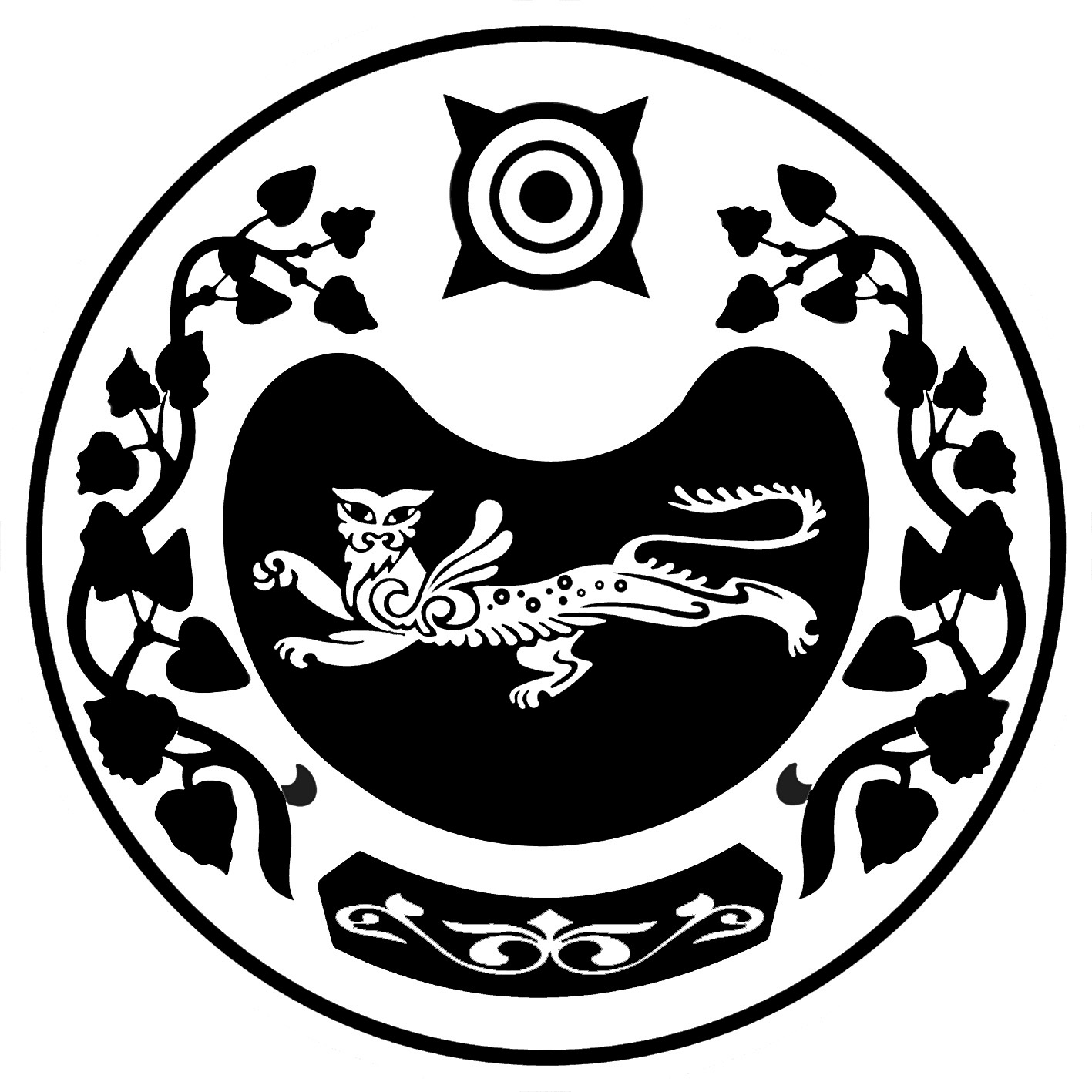 П О С Т А Н О В Л Е Н И Еот  23 декабря .                                                        № 46-пс. ВесеннееОб утверждении Порядказавершения операций по исполнению бюджетамуниципального образованияВесенненский сельсовет за 2019 год   В соответствии со статьей 242 Бюджетного Кодекса Российской Федерации и в целях своевременного осуществления расходов из бюджета муниципального образования Весенненский сельсовет, в соответствии с бюджетной росписьюПОСТАНОВЛЯЮ:Утвердить Порядок завершения операций по исполнению бюджета муниципального образования Весенненский сельсовет за 2019 год согласно приложению.Глава Весенненского сельсовета                                                                   В.В. ИвановПриложение к постановлению главыВесенненского сельсовета                            от 23  декабря .  №  46-п                                                                       Порядок завершения операций по исполнению бюджета муниципального образования Весенненский сельсоветУсть-Абаканского района Республики Хакасия за 2019 год          1. В соответствии со статьей 242 Бюджетного кодекса Российской Федерации  исполнение бюджета муниципального образования Весенненский сельсовет Усть-Абаканского района  Республики  Хакасия завершается в части:кассовых операций по расходам бюджета муниципального образования Весенненский сельсовет Усть-Абаканского района  Республики  Хакасия – 30 декабря 2019года;зачисления в бюджет муниципального образования Весенненский сельсовет Усть-Абаканского района Республики  Хакасия  поступлений 2019 года, распределенных  в установленном порядке Управлением Федерального казначейства по Республике Хакасия  между бюджетами бюджетной системы Российской Федерации, и их отражения в отчетности об исполнении бюджета 2019 года – в первые пять рабочих дней 2020  года.   2. Отдел №10 УФК по Республике Хакасия (далее - Отдел) принимает от муниципального образования Весенненский сельсовет(далее-Администрация) расходные расписания  по 30 декабря 2019 года включительно.             3. Муниципальное образование Весенненский сельсовет  представляет в Отдел платежные и иные документы необходимые для подтверждения в установленном порядке принятых ими денежных обязательств и последующего осуществления кассовых выплат из бюджета муниципального образования Весенненский сельсовет не позднее 30 декабря 2019г, а для осуществления операций по выплатам за счет наличных денег - не позднее, чем 27 декабря 2019 года операций по обеспечению денежными средствами с использованием расчетных (дебетовых) банковских карт (далее-карт) осуществляется не позднее 20 декабря 2019 года.4. Документы на внесение изменений в коды бюджетной классификации по операциям, учтенным на лицевых счетах получателей бюджетных средств и администраторов источников финансирования дефицита бюджета, представляются в Отдел не позднее 30 декабря 2019 года.5. Отдел осуществляет кассовые выплаты со счетов № 40204 «Средства местного бюджета» (далее – счет № 40204) по 30 декабря 2019 года включительно.По состоянию на 1 января 2017 года остаток средств на счете 03803000750не допускается.6. Остатки неиспользованных лимитов бюджетных обязательств (бюджетных ассигнований) и предельных объемов финансирования для кассовых выплат из бюджета муниципального образования Весенненский сельсовет  2019 года, отраженные на лицевых счетах, открытых в Отделе главным распорядителям и получателям средств бюджета муниципального образования Весенненский сельсовет, не подлежат учету на указанных лицевых счетах в качестве остатков на начало 2020 года.Остатки средств, сложившиеся на конец финансового года на лицевых счетах по учету операций со средствами, поступающими во временное распоряжение бюджетных учреждений, подлежат учету как вступительный остаток на 1 января нового финансового года.7. Суммы возврата дебиторской задолженности перед получателем бюджетных средств, бюджетным учреждением, принявшим бюджетные полномочия в соответствии с переданными бюджетными полномочиями получателей бюджетных средств, поступившие до 1 января 2020 года, подлежат перечислению дебитором получателя бюджетных средств на счет № 40101 для перечисления в доход  бюджета  муниципального образования Весенненский сельсовет . В случае возврата указанных сумм дебиторской задолженности на лицевой счет получателей бюджетных средств, указанные суммы  учитываются как восстановление кассового расхода бюджета,  и в течение 5 (пяти) рабочих дней перечисляются получателем бюджетных средств в доход бюджета  муниципального образования Весенненский сельсовет.В случае если средства местного бюджета 2019 года, направленные на осуществление  социальных выплат в соответствии с законодательством Российской Федерации, возвращены в 2020 году подразделениями Банка России или кредитными организациями на счет № 40204 по причине неверного указания в платежных документах реквизитов получателя платежа, получатели средств местного бюджета вправе представить в Отдел платежные документы для перечисления указанных средств по уточненным реквизитам в течении 5(пяти) рабочих дней со дня отражения этих средств на лицевом счете получателя бюджетных средств и лицевых счетах для учета операций по переданным полномочиям получателя бюджетных средств не позднее 1 февраля 2020 года. 8. После 1 января 2020 года документы от главных распорядителей и получателей средств бюджета муниципального образования Весенненский сельсовет на изменение бюджетных ассигнований, лимитов бюджетных обязательств и предельных объемов финансирования 2019 года, а также на изменение кодов бюджетной классификации по операциям, учтенным на лицевых счетах в 2019 году,  не принимаются.9. В целях оптимизации бюджетных расходов распорядителям и получателям средств бюджета муниципального образования Весенненский сельсовет необходимо провести анализ кредиторской задолженности, сложившейся по состоянию на 1 декабря 2019 года. До 25 декабря 2019 года бюджетным учреждениям необходимо организовать и провести мероприятия по истребованию сумм дебиторской задолженности, а также максимальному сокращению сумм кредиторской задолженности текущего года.РОССИЯ ФЕДЕРАЦИЯЗЫХАКАС РЕСПУБЛИКАЗЫВЕСЕННЕНСКАЙ ААЛ ЧOБIНIНУСТАF-ПАЗЫРОССИЙСКАЯ ФЕДЕРАЦИЯРЕСПУБЛИКА ХАКАСИЯАДМИНИСТРАЦИЯВЕСЕННЕНСКОГО СЕЛЬСОВЕТА